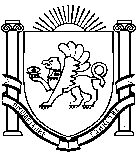 РЕСПУБЛИКА КРЫММИНИСТЕРСТВО ОБРАЗОВАНИЯ, НАУКИ И МОЛОДЕЖИ(МИНОБРАЗОВАНИЯ КРЫМА)П Р И К А ЗО регистрации на государственную итоговую аттестацию по образовательным программам основного общего образования и итоговое собеседование по русскому языку в 9-х классахВ соответствии с Порядком проведения государственной итоговой аттестации по образовательным программам основного общего образования (приказ Министерства образования и науки Российской Федерации от 25.12.2013 №1394, с изменениями), письмом Федеральной службы по надзору в сфере образования и науки от 07.11.2018 № 10-894 и с целью организации регистрации участников на государственную итоговую аттестацию по образовательным программам основного общего образования и итоговое собеседование по русскому языку  в Республике Крым в 2019 годуПРИКАЗЫВАЮ: Провести в соответствии с Организационной схемой по регистрации участников ГИА-9 и итогового собеседования по русскому языку в 9-х классах регистрацию участников: На итоговое собеседование по русскому языку в 9-х классах в следующие сроки:на основную дату-13.02.2019: с 17.12.2018 по 01.02.2019;на дополнительную дату -13.03.2019: с 17.02.2018 по 27.02.2018;на дополнительную дату-06.05.2019: с 17.02.2019 по 22.04.2019. На государственную итоговую аттестацию по образовательным программам основного общего образования с 24 декабря 2018 года до 1 марта 2019 года (включительно).Управлению общего образования (Маханова А.В.) совместно с Государственным казенным учреждением Республики Крым «Центр оценки и мониторинга качества образования» (Троян О.А.), выполняющим функции Регионального центра обработки информации (далее – РЦОИ), довести Организационную схему по регистрации участников ГИА-9 и итогового собеседования по русскому языку в 9-х классах, до органов управления образованием муниципальных районов и городских округов и государственных образовательных организаций.Определить:3.1 Места регистрации на ГИА-9  и итоговое собеседование по русскому языку в 9-х классах (Приложение).4. Управлению общего образования (Маханова А.В.) обеспечить координацию взаимодействия организационных структур, задействованных в проведении регистрации участников ГИА-9 и итогового собеседования по русскому языку в 9-х классах в 2018/2019 учебном году. 5. РЦОИ (Троян О.А.), обеспечить:5.1. Выполнение функции оператора Региональной информационной системы «Планирование ГИА» (далее – РИС «Планирование ГИА»).5.2. Информационное и технологическое сопровождение регистрации участников на ГИА-9 и итоговое собеседование по русскому языку в 9-х классах.6. Руководителям органов управления образованием муниципальных районов и городских округов (далее – МОУО), руководителям государственных образовательных организаций, заявленных в качестве мест регистрации участников ГИА-9 и итогового собеседования по русскому языку в 9-х классах:6.1. Организовать проведение регистрации в образовательных организациях в установленные сроки в соответствии с Организационной схемой по регистрации участников ГИА-9 и итогового собеседования по русскому языку в 9-х классах. 6.2. Обеспечить проведение информационно-разъяснительной работы среди обучающихся, их родителей (законных представителей), общественности, в том числе путем проведения родительских собраний и классных часов, посвященных особенностям регистрации участников на итоговое собеседование по русскому языку в 9-х классах и ГИА-9.6.3. До 17 декабря 2018 года разместить сведения о местах регистрации ГИА-9 в 2018/2019 учебном году (досрочный и основной этапы) и  итоговое собеседование по русскому языку в 9-х классах в средствах массовой информации, продукция которого предназначена для распространения на территории муниципального образования, и на официальных сайтах МОУО, образовательных организаций.6.4. До 1 февраля 2019 года осуществить регистрацию участников итогового собеседования по русскому языку в 9-х классах с последующим экспортом базы данных (ключа) в РЦОИ.6.5. До 1 марта 2019 года (включительно) осуществить регистрацию участников  ГИА-9 с последующей выверкой информации в РИС.6.6. 4 марта 2019 года произвести экспорт в РЦОИ окончательной версии базы данных (ключа) с информацией о выборе участниками формы и предметов для прохождения ГИА-9.7. Контроль за исполнением приказа возложить на первого заместителя министра Журбу Н.В.Министр									Н.Г. Гончарова11.12.2018 г.г. Симферополь№ 2589Директор ГКУ «Центр оценки 
и мониторинга качества образования»О.А. ТроянЕ.Н. ЕрмакНачальник Управления общего образованияА.В. МахановаПервый заместитель министраН.В. ЖурбаЗаместитель начальника управления - заведующий отделом нормативно-правового обеспечения управления государственной службы, кадрового и нормативно-правового обеспечения М.Н. Дзекунова